Notice of Annual General MeetingCollaborative Radically Integrated Performers Society Edmonton (CRIPSiE) -5017604025Tuesday, May 23, 2019 @ 7:00 pmLocation: Studio A, Fringe Theatre Adventures Society, 10330 - 84 Avenue, Edmonton, Alberta NOTE: If you are unable to attend please ensure that you fill out the attached proxy form and provide to another CRIPSiE member or submit to the Board two days prior to the AGM by email to wencomar@gmail.com.AGENDACall meeting to orderChairperson takes the chairEstablish Quorum and certify the proxiesProof of Notice of Meeting Adopt the agenda6.	Adopt the minutes of the last Annual General Meeting 20187.	The President’s report8.	Review the yearend financial statements 9.	Appoint the auditors10.	Artistic Directors’ Report11.	Elect Members of the Board for 2019/2020	12.	New Business	13. 	AdjournmentCRIPSiE Board Members for 2018/2019Ainsley Hillyard – ChairJasleen Sekhon – TreasurerWendy Marusin - SecretaryKrista Lin – Past Treasurer and board member at large2019-2020	Membership Application 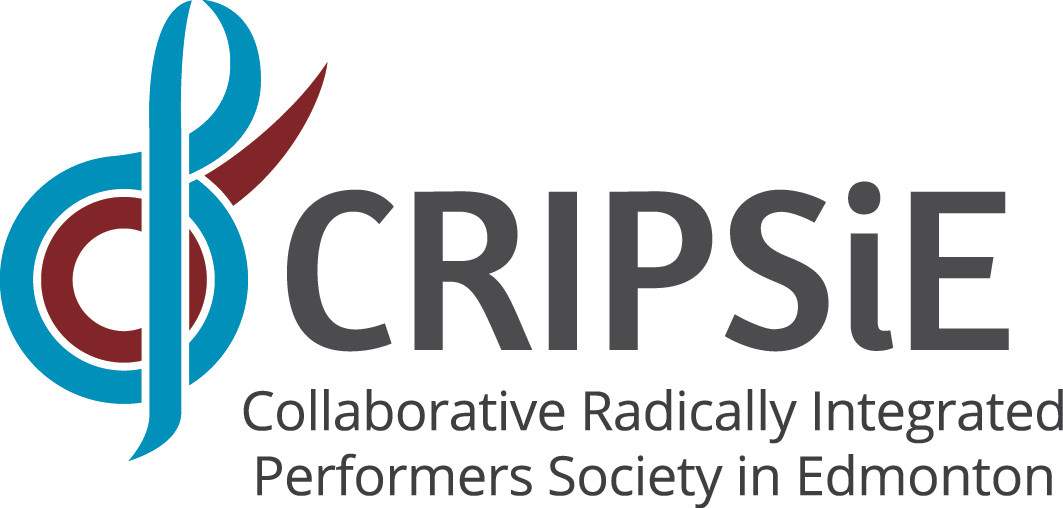 									Membership is Free!Date:  ________________________Name: ______________________________________________________Email: ______________________________________________________Phone Number: ______________________________________________Address, City and Postal Code: __________________________________________________________________________________________________________________________________________________________Email Preferences (Circle one): Yes, I agree to have CRIPSiE email me up to six times a year with news of upcoming CRIPSiE events. (Please circle).No, please email me only about General and Special Meetings of the Society.Would you like to be on our volunteer contact list?YesNoAnnual General MeetingCollaborative Radically Integrated Performers Society Edmonton (CRIPSiE)PROXYThe Members: Collaborative Radically Integrated Performers Society Edmonton (CRIPSiE) – 5017604025I, _________________________________________________________________am a registered member of Collaborative Radically Integrated Performers Society Edmonton (CRIPSiE) – 5017604025.I do hereby appoint __________________________________________________To be my proxy for all purposes associated with the business to be conducted at the Annual General Meeting (AGM) of the members of Collaborative Radically Integrated Performers Society Edmonton (CRIPSiE) – 5017604025.Being held on the 23 day of May 2019 at Studio A, Fringe Theatre Adventures Society, 10330 - 84 Avenue, Edmonton, Alberta, or at any adjournment of the same. __________________________________		_________________________Signature of Member					Date